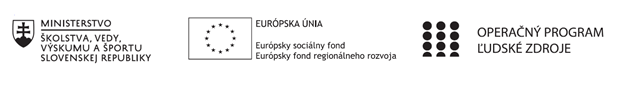 Plán práce/pracovných činnosti pedagogického klubu (príloha ŽoP)Prioritná osVzdelávanieŠpecifický cieľ1.2.1 Zvýšiť kvalitu odborného vzdelávania a prípravy reflektujúc potreby trhu prácePrijímateľBanskobystrický samosprávny kraj (Stredná odborná škola obchodu a služieb, Športová 1, Rimavská SobotaNázov projektuModerné vzdelávanie pre praxKód projektu  ITMS2014+NFP312010Y922Názov pedagogického klubu Klub rozvoja finančnej a matematickej gramotnosti a IKT zručnostíPočet členov pedagogického klubu10Školský polrok február 2021 - jún 2021Opis/zameranie a zdôvodnenie činností pedagogického klubu: Náplňou klubu bude diskusia a výmena skúseností s aplikovaním nových progresívnych metód a foriem práce na rozvoj finančnej gramotnosti žiakov so zameraním na peňažnú gramotnosť, rozpočtovú gramotnosť, platobný styk, elektronické bankovníctvo, sporenie a investovanie, úvery, poistenie; na rozvoj matematickej gramotnosti žiakov so zameraním využitia matematiky v bežnom každodennom živote a na rozvoj IKT zručností. Členovia budú diskutovať ako naučiť žiakov riadiť svoje osobné a rodinné financie, vytvoriť si finančnú nezávislosť, naučiť ich základom práce s 3D grafikou od kreslenia objektov cez 3D animácie až po 3D tlač objektov.Činnosť klubu bude zameraná:výmena skúseností vyučujúcich z vyučovacej praxevyužívanie inovatívnych vyučovacích postupov a ich zavedenie do praxevýmenu skúseností v oblasti medzipredmetových vzťahovUčitelia si v rámci sedení klubu budú vymieňať názory a skúsenosti v oblastiach, ako sú:rozvoj čitateľskej gramotnosti (ČG)žiakovcharakterizovať rodinný rozpočet (obsah, forma)tvorba rodinného rozpočtu využitie bežného účtupoužitie vhodnej formy platobného stykuovládať základy elektronického bankovníctvavýber vhodnej formy sporeniaorientácia v ponuke úverov a poznanie úverového rizikapoznať význam poistenia a orientovať sa v ich ponukevyužitie čísel v bežnom životenadobudnutie zručností pri výpočte percentčítanie a výpočet hodnôt z rôznych grafovvedenie diskusných klubovpoužívanie 3 D grafikypráca s D tlačiarňouprogramovanie robotovRámcový program a termíny a dĺžka trvania jednotlivých stretnutí školský  rok  2020-2021školský  rok  2020-2021školský  rok  2020-2021školský  rok  2020-2021školský  rok  2020-2021školský  rok  2020-20212.polrok2.polrok2.polrok2.polrok2.polrok2.polrokpor. číslo stretnutiatermín stretnutiadĺžka trvania stretnutiamiesto konaniatéma stretnutiarámcový program stretnutia1. Február 2021 * stretnutie presunuté z januára 20213 hod.SOŠOS R. Sobota ekonomická učebňaSporiaci účetSporenie a investovanie2. Február 20213 hod.SOŠOS R. Sobota ekonomická učebňaVkladná knižkaSporenie a investovanieNámety na výpočet úrokov3. Február 20213 hod.SOŠOS R. Sobota ekonomická učebňaCenné papiere3 D tlačenieSporenie a investovanieTlačenie objektov4. Marec 20213 hod.SOŠOS R. Sobota ekonomická učebňaVýnos a rizikoSporenie a investovanieMetódy na čítanie a výpočet grafov5. Marec 20213 hod.SOŠOS R. Sobota ekonomická učebňaPovolené prečerpanieRobotyRozvoj úverovej gramotnostiUkážka robotov6. Apríl 20213 hod.SOŠOS R. Sobota ekonomická učebňaKreditná kartaRozvoj úverovej gramotnosti7. Apríl 20213 hod.SOŠOS R. Sobota ekonomická učebňaSpotrebný úverProgramovanie robotovRozvoj úverovej gramotnostiPríklady na výpočet percentPohyby robotov8. Máj 20213 hod.SOŠOS R. Sobota ekonomická učebňaHypotekárny úverRozvoj úverovej gramotnosti9. Máj 20213 hod.SOŠOS R. Sobota ekonomická učebňaŽivotné poisteniePoistenie10. Jún 20213 hod.SOŠOS R. Sobota ekonomická učebňaNeživotné poisteniePoistenie11. Jún 20213 hod.SOŠOS R. Sobota ekonomická učebňaDôchodkový systémPoistenieVypracoval (meno, priezvisko)Ing. Ivana ČillíkováDátum28.01.2021PodpisSchválil (meno, priezvisko)Ing. Ján LunterDátumPodpis